ГОСТ 29124-91 Клавиатура ввода данных. Общие технические требования
ГОСТ 29124-91

Группа Э65
МЕЖГОСУДАРСТВЕННЫЙ СТАНДАРТКЛАВИАТУРА ВВОДА ДАННЫХОбщие технические требованияData input keyboard. General technical requirements

МКС 35.180 
ОКП 40 3310Дата введения 1992-10-01
ИНФОРМАЦИОННЫЕ ДАННЫЕ1. РАЗРАБОТАН И ВНЕСЕН Министерством радиопромышленности СССР
2. УТВЕРЖДЕН И ВВЕДЕН В ДЕЙСТВИЕ Постановлением Комитета стандартизации и метрологии СССР от 29.10.91 N 1667
3. ВВЕДЕН ВПЕРВЫЕ
4. ССЫЛОЧНЫЕ НОРМАТИВНО-ТЕХНИЧЕСКИЕ ДОКУМЕНТЫ
________________
* На территории Российской Федерации действуют Нормы 8-95, здесь и далее по тексту. - Примечание изготовителя базы данных. 


5. ПЕРЕИЗДАНИЕ. Август 2004 г.


Настоящий стандарт распространяется на клавиатуру ввода данных (далее - клавиатуру), предназначенную для комплектации средств вычислительной техники.

Стандарт не распространяется на клавиатуру специализированных средств вычислительной техники (билетно-кассовых и контрольно-регистрирующих машин, микрокалькуляторов, телеграфных аппаратов, абонентских пунктов, игровых компьютеров и микровидеотерминалов).

Требования пп.1.1-1.4; 2.1 (в части п.3 табл.1); 4; 5; 6.2-6.4; 6.12; 7.3 настоящего стандарта являются обязательными, другие - рекомендуемыми.

Термины, применяемые в настоящем стандарте, и их пояснения приведены в приложении 1.

1. ОБЩИЕ ТРЕБОВАНИЯ1.1. Клавиатуру следует разрабатывать и изготовлять в соответствии с требованиями настоящего стандарта и ГОСТ 21552.
1.2. Расположение клавиш и символов на них, а также функции основных управляющих клавиш - по ГОСТ 14289.
1.3. Относительное положение клавиш на клавиатуре, их обозначение в условной координатной сетке, а также расстояние между центрами клавиш одного ряда и между осями двух соседних рядов - по ГОСТ 14289.
1.4. Для подключения присоединяемой клавиатуры следует использовать четырехпроводный интерфейс по ГОСТ 28054, осуществляющий обмен данными с помощью 9- или 11-разрядных кодовых комбинаций. Информация об изменении состояния клавиш должна передаваться с помощью позиционных кодов сканирования.

2. ТРЕБОВАНИЯ НАЗНАЧЕНИЯ2.1. Основные технические параметры клавиатуры указаны в табл.1.

Таблица 1_______________
* Измерения проводят на разъеме устройства, к которому подключают клавиатуру.

2.2. Клавиатура должна выдавать выходные коды при последовательном нажатии клавиш.

При последовательном нажатии без отпускания двух или более клавиш клавиатура должна выдавать коды нажатых клавиш в порядке их нажатия.
2.3. Ввод управляющих последовательностей клавиатура обеспечивает при нажатии без отпускания двух или более клавиш.
2.4. При удержании буквенно-цифровых клавиш, клавиш управления курсором, а также клавиши ПРОБЕЛ в нажатом состоянии более одной секунды клавиатура должна переходить в режим повторного (периодического) ввода кода графического символа с рекомендуемой частотой 15-20 Гц (режим АВТОПОВТОР).

3. ТРЕБОВАНИЯ НАДЕЖНОСТИ
Номенклатура показателей надежности и их значения должны быть установлены в ТЗ и ТУ на конкретную клавиатуру в соответствии с указанными в табл.2.

Таблица 24. ТРЕБОВАНИЯ СТОЙКОСТИ К ВНЕШНИМ ВОЗДЕЙСТВИЯМ
По стойкости к воздействию внешних климатических факторов клавиатура должна соответствовать требованиям ГОСТ 21552.

5. ТРЕБОВАНИЯ БЕЗОПАСНОСТИ5.1. Требования электрической и механической безопасности клавиатуры - по ГОСТ 25861.
5.2. Допустимый корректированный уровень звуковой мощности, создаваемый клавиатурой при прямом и обратном ходе клавиш, не должен превышать 50 дБ А по ГОСТ 26329.

6. КОНСТРУКТИВНЫЕ ТРЕБОВАНИЯ6.1. Исполнение клавиатуры (присоединяемая, встраиваемая) должно быть указано в ТЗ и ТУ на конкретную клавиатуру.
6.2. Полный ход клавиш клавиатуры должен быть одинаковым для всех клавиш и равен (4±0,5) мм.
6.3. Усилие нажатия одиночных клавиш должно быть от 0,35 до 1,00 Н, при этом значения в пределах одной клавиатуры не должны отличаться друг от друга более чем на 30%.

Для клавиш шириной более шага клавиш (отдельные управляющие и ПРОБЕЛ) усилие нажатия должно быть от 0,35 до 2,00 Н.
6.4. Все параметры клавишного переключателя должны быть гарантированы при нажатии по всему полю рабочей поверхности клавиш.
6.5. Угол наклона клавишного поля присоединяемой клавиатуры должен быть от 0° до 15°.
6.6. При необходимости нанесения дополнительных обозначений рекомендуется клавиши клавиатуры выполнять с передней гранью высотой не менее 6 мм.
6.7. Для одиночных клавиш рекомендуемая форма рабочей поверхности в плане - прямоугольник шириной и высотой от 12 до 15 мм, при этом рекомендуемое расстояние между кромками рабочих поверхностей двух соседних клавиш - от 5 до 7 мм.
6.8. Рекомендуемая форма рабочей поверхности клавиш (кроме клавиши ПРОБЕЛ) - цилиндрическая или сферическая.
6.9. Для опознавания основной позиции при работе вслепую рекомендуется наличие на рабочей поверхности алфавитных клавиш с буквами "А" и "О" (позиции С04 и С07 по ГОСТ 14289), а также на клавише с цифрой "5" отдельного цифрового поля отличительного конструктивного признака, ощущаемого рукой оператора.
6.10. Рекомендуемая форма клавишного поля присоединяемой клавиатуры, образованная рабочими поверхностями клавиш, указана в приложении 2.
6.11. Габаритные, установочные и присоединительные размеры устанавливают в ТЗ и ТУ на конкретную клавиатуру.
6.11.1. Рекомендуемые длина присоединяемой клавиатуры - не более 600 мм, ширина - не более 230 мм.
6.11.2. Рекомендуемая высота третьего ряда клавиш алфавитно-цифрового поля (ряд С по ГОСТ 14289) присоединяемой клавиатуры над поверхностью стола, измеряемая по верхней точке клавиш, - не более 30 мм.
6.12. Уровень индустриальных радиопомех, создаваемых при работе клавиатуры, не должен превышать значений, установленных в "Общесоюзных нормах допускаемых индустриальных радиопомех" (Нормы 8-72), а также в ГОСТ 23511* и ГОСТ 29216** для клавиатур в составе персональных ЭВМ.
________________
* На территории Российской Федерации действует ГОСТ Р 51318.14.1-99.

** На территории Российской Федерации действует ГОСТ Р 51318.22-99.

6.13. Необходимость наличия замка (ключа) для защиты от несанкционированного доступа к клавиатуре устанавливают в ТЗ на конкретную клавиатуру.

7. ТРЕБОВАНИЯ ЭРГОНОМИКИ И ТЕХНИЧЕСКОЙ ЭСТЕТИКИ7.1. Корпус клавиатуры и клавиши должны иметь матовую поверхность.

Для выделения на клавиатуре групп клавиш оттенком рекомендуется использовать не более трех оттенков цвета.
7.2. Материал опорных поверхностей присоединяемой клавиатуры должен обеспечивать сопротивление скольжению по поверхности стола.
7.3. На клавиатуре должна быть предусмотрена визуальная индикация текущего состояния алфавита и регистра.
7.4. Визуальную индикацию рекомендуется осуществлять при помощи световых индикаторов, которые могут располагаться непосредственно на клавише или в непосредственной близости к ней.
7.5. В клавиатуре рекомендуется предусмотреть возможность тактильной сигнализации о нажатии клавиш.
7.6. Для нанесения на клавиши графических символов рекомендуется использовать цвета, обеспечивающие достаточную контрастность. Предпочтительным является темный цвет символов на светлом фоне клавиш.

Символы на управляющих клавишах при необходимости могут отличаться от символов на буквенно-цифровых клавишах цветом и (или) размерами.
7.7. При нанесении нескольких алфавитов символы разных алфавитов рекомендуется выделять цветом и (или) шрифтом, и (или) разнесением на клавишах, как указано в ГОСТ 14289.
7.8. Размеры и начертание графических символов на клавишах - по ГОСТ 26.008, ГОСТ 3489.2.

Рекомендуемые начертание и размеры цифр и специальных графических символов на цифровых клавишах (см. ряд Е по ГОСТ 14289) указаны в приложении 3.

ПРИЛОЖЕНИЕ 1 (справочное). ТЕРМИНЫ, ПРИМЕНЯЕМЫЕ В НАСТОЯЩЕМ СТАНДАРТЕ, И ИХ ПОЯСНЕНИЯПРИЛОЖЕНИЕ 1
СправочноеПРИЛОЖЕНИЕ 2 (рекомендуемое). ФОРМА КЛАВИШНОГО ПОЛЯ ПРИСОЕДИНЯЕМОЙ КЛАВИАТУРЫ
ПРИЛОЖЕНИЕ 2
Рекомендуемое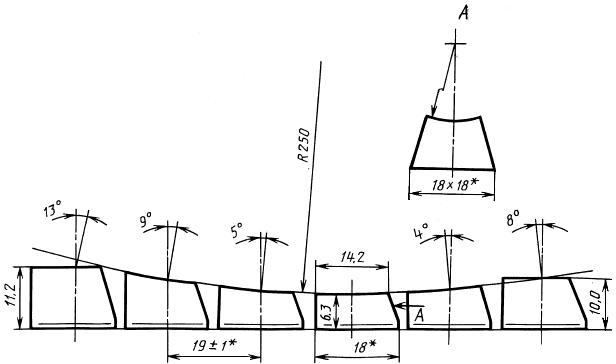 _______________
* Размеры указаны для шага клавиш (19±1) мм.
Черт.1ПРИЛОЖЕНИЕ 3 (рекомендуемое). НАЧЕРТАНИЕ И РАЗМЕРЫ ЦИФР И СПЕЦИАЛЬНЫХ ГРАФИЧЕСКИХ СИМВОЛОВ НА ЦИФРОВЫХ КЛАВИШАХ
ПРИЛОЖЕНИЕ 3
Рекомендуемое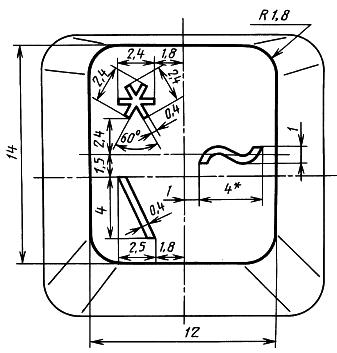 _______________
* Размер справочный.
Черт.2 
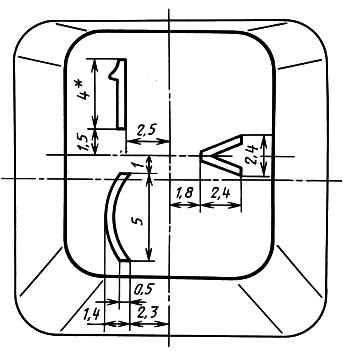 _______________
* Размер справочный.
Черт.3
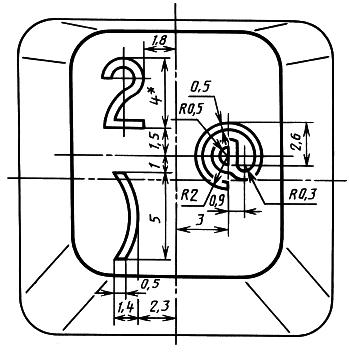 _______________
* Размер справочный.
Черт.4 

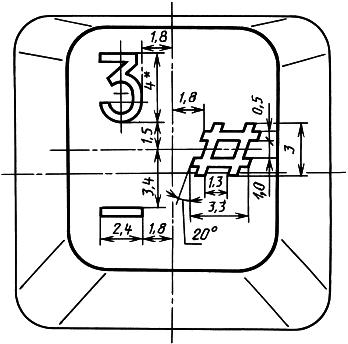 _______________
* Размер справочный.
Черт.5 
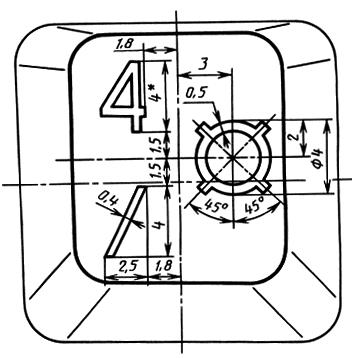 _______________
* Размер справочный.
Черт.6 

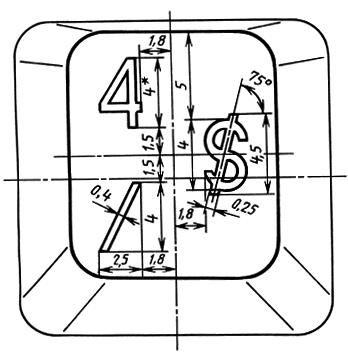 _______________
* Размер справочный.
Черт.7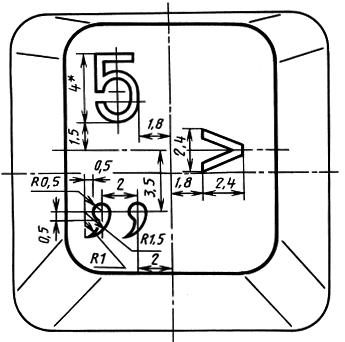 _______________
* Размер справочный.
Черт.8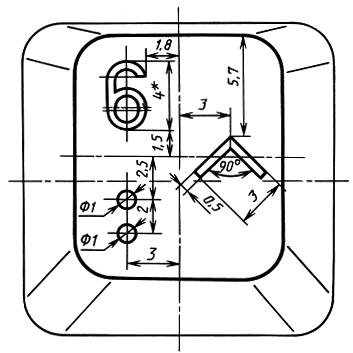 _______________
* Размер справочный.
Черт.9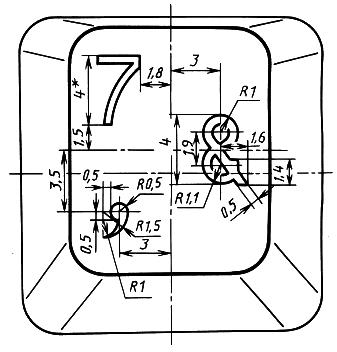 _______________
* Размер справочный.
Черт.10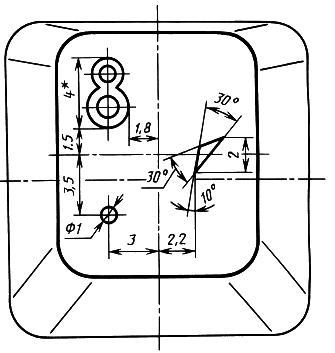 _______________
* Размер справочный.
Черт.11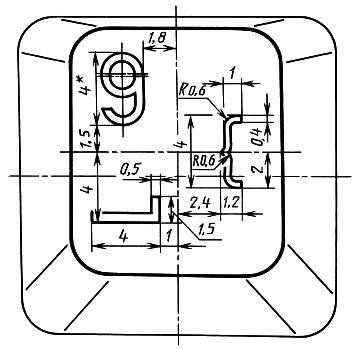 _______________
* Размер справочный.
Черт.12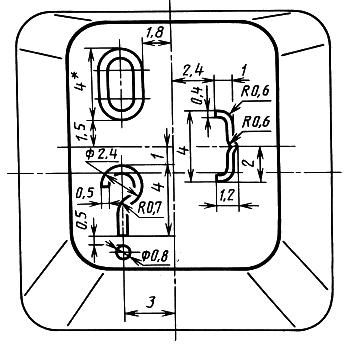 _______________
* Размер справочный.
Черт.13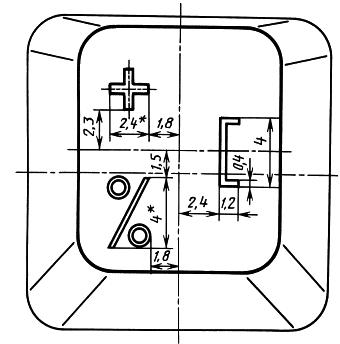 _______________
* Размер справочный.
Черт.14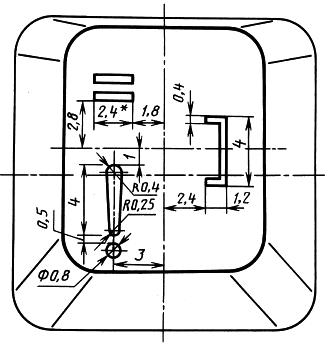 _______________
* Размер справочный.
Черт.15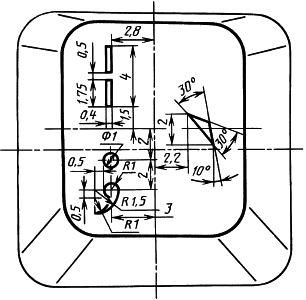 
Черт.16Обозначение НТД, на который дана ссылкаНомер раздела, пункта, приложенияГОСТ 26.008-857.8ГОСТ 3489.2-717.8ГОСТ 14289-881.2, 1.3, 6.9, 6.11.2, 7.7, 7.8ГОСТ 21552-841.1; разд.4ГОСТ 23511-796.12ГОСТ 25861-835.1ГОСТ 25868-91Приложение 1ГОСТ 26329-845.2ГОСТ 28054-891.4ГОСТ 29216-916.12Нормы 8-72*6.12Наименование параметраЗначение параметра1. Число клавиш, имеющих кодовый выход, шт., не более1282. Максимальная частота нажатий клавиш в 1 с, не менее103. Питающее напряжение, В*5±3% при силе тока не более 0,2 A4. Масса присоединяемой клавиатуры, кг, не болееПо ТУ на изделиеНаименование показателяЗначение показателяСредняя наработка на отказ, нажатий, не менее10Среднее время восстановления работоспособного состояния, ч, не более0,5Средний срок службы, лет10Средний срок сохраняемости, мес, не менее9ТерминПояснение1. Клавиатура (ввода данных)По ГОСТ 258682. Присоединяемая клавиатураКлавиатура, подключаемая к ЭВМ.

Примечание. Клавиатура может оканчиваться выходным кабелем (последний является неотделимой частью клавиатуры) или выходным разъемом, к которому подключается автономный соединительный кабель
3. Встраиваемая клавиатураКлавиатура, устанавливаемая в конструкции ЭВМ4. Одиночная клавишаКлавиша, ширина которой равна шагу клавиш5. Рабочая поверхность клавишиВерхняя поверхность клавиши, непосредственно соприкасающаяся с пальцем руки пользователя в момент приведения в действие подвижной системы клавиши6. Полный ход клавишиМаксимально возможное перемещение клавиши клавиатуры при нажатии на нее7. Усилие нажатия клавишиСтатическое усилие, необходимое для перемещения клавиши клавиатуры на величину ее хода8. Тактильная сигнализацияСвойства клавиши, заключающееся в том, что в момент нажатия на нее подвижная система клавиши оказывает упругое сопротивление пальцу руки пользователя, а после завершения действия сигнализирует об этом механическим резким падением упругого сопротивления9. Угол наклона клавиатурыУгол, образованный плоскостью клавишного поля клавиатуры, проходящей через верхние выступающие части клавиш, и плоскостью стола10. Длина клавиатурыРазмер клавиатуры по плоскости, обращенной к оператору в рабочем положении11. Ширина клавиатурыРазмер клавиатуры по плоскости, перпендикулярной к длине12. Отказ клавиатурыПотеря работоспособности клавиатуры, требующая ремонта или регулирования